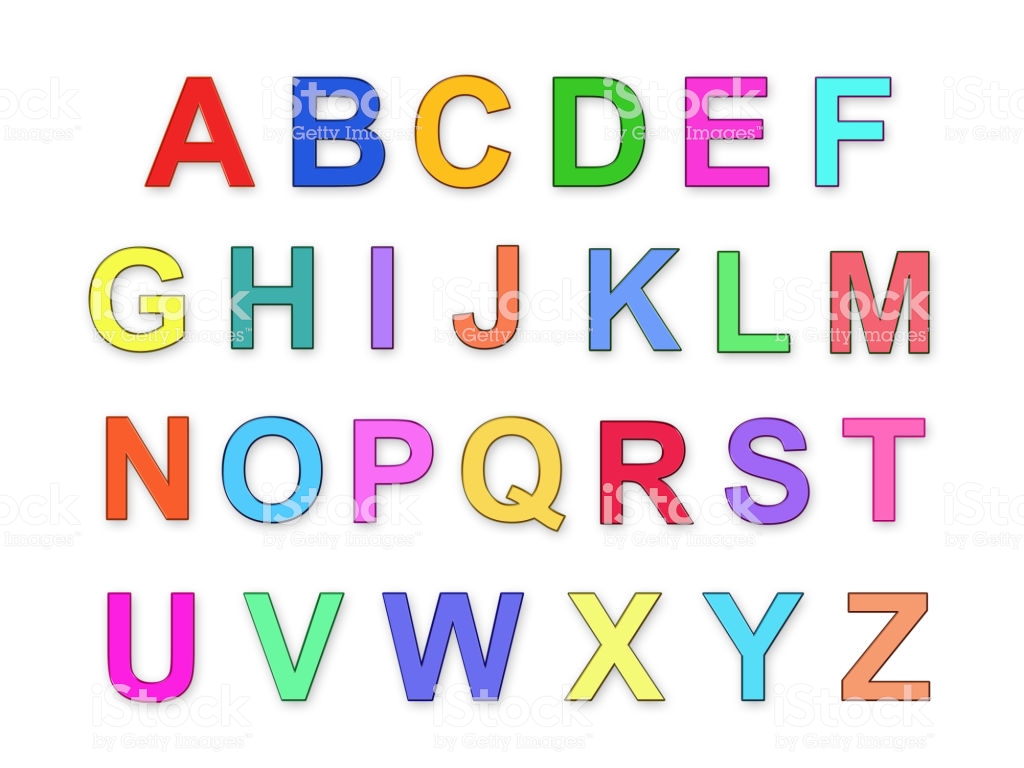 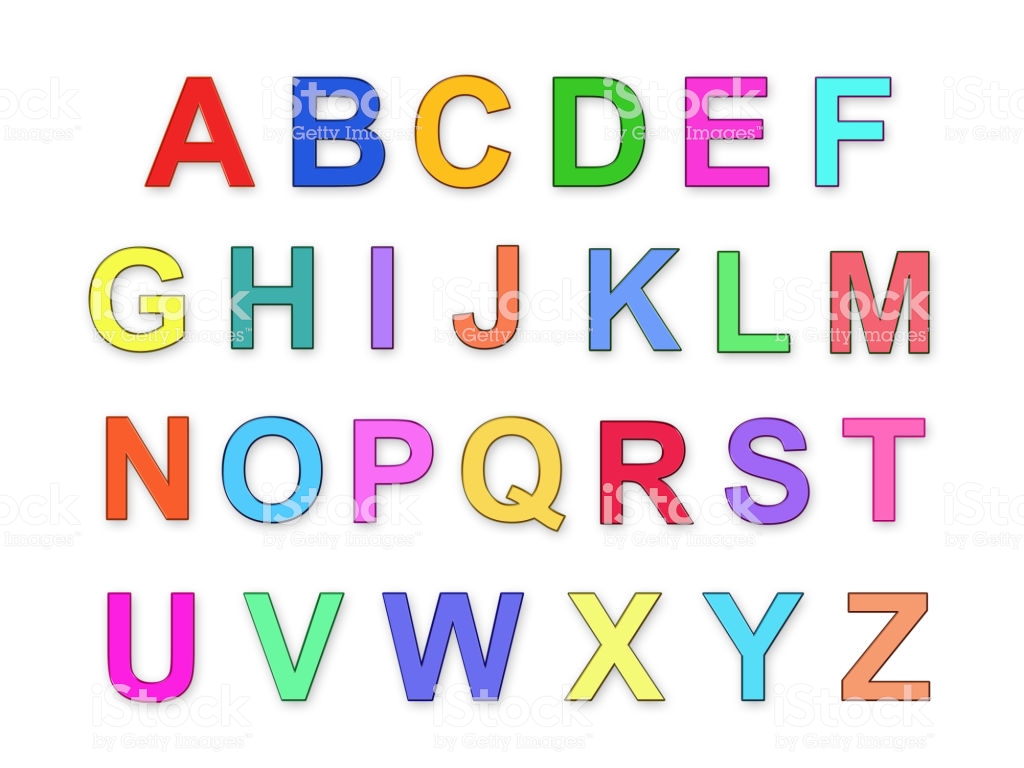 1.     An Alphabet Search:Search for items from A through Z, such as apples, beach balls, coffee cups, etc. until you've worked your way through the alphabet.List them all. Count up how many items you have found. The winner is the person with the longest list!Extension: Draw a bar graph showing how many items for each letter you have collected. Compare and contrast.Why not make it a challenge and try it as Gaeilge!!!!Have fun!! 2.     A photo hunt: A photograph scavenger hunt is a fun idea and easy to do. Offer the child a digital camera/phone, and then have them take pictures of the items on their list.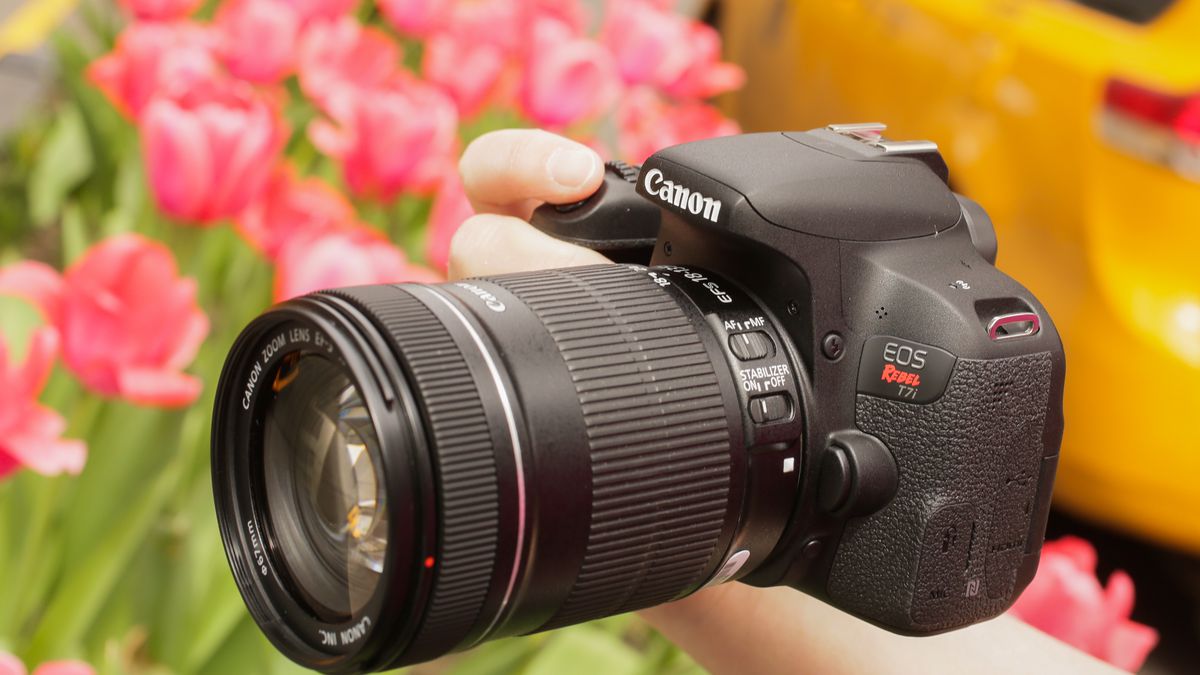 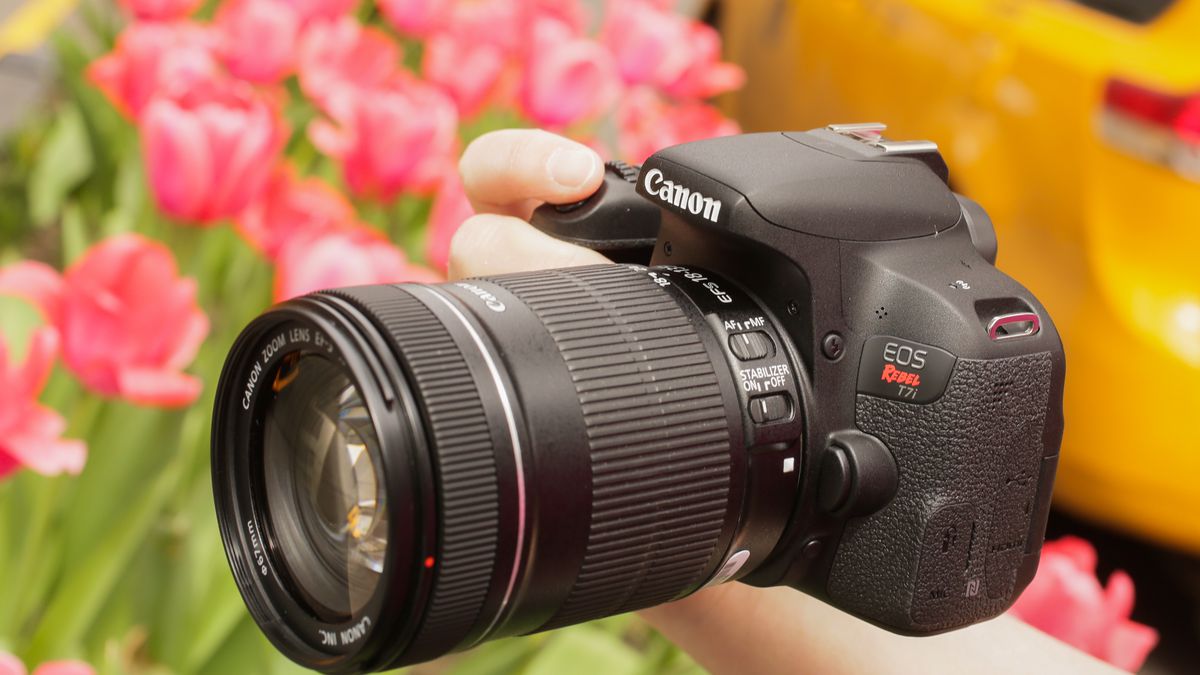 Make a list of things they might see in a particular location, (name a tree, flower, leaf, insect, animal, materials such as wood, plastic, rubber etc.) and give them a set period of time to take photographs of as many as they can.Extension: They can upload their photos, and then arrange them into a short presentation. Maybe download Microsoft photo story if your computer allows it. A great activity for kids who like projects and working on the computer.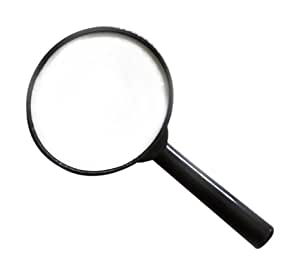 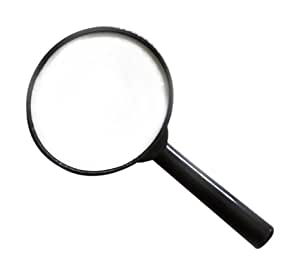 	3. A Nature Scavenger Hunt:Nature Shapes Scavenger Hunt They say there are no straight lines in nature. How many of these shapes can you find? You probably won't see them all. This works well as a Photo Scavenger Hunt. Find these shapes in natural objects. Check them off the list or take a photo of each.   C-Curve  Circle  Cone  Corkscrew  Crescent  Horseshoe or U  Jagged Edge  Oval  Rectangle  S-Curve  Sharp Point  Sphere  Spiral  Square  Straight Line  Teardrop  Triangle  V  Wavy Line  X  Zigzag  The most unusual shape you see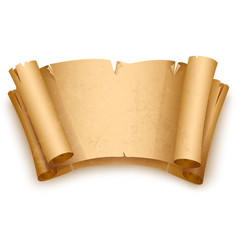 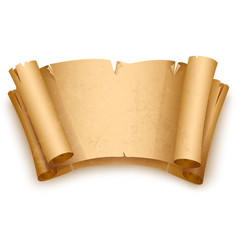 4.     A Treasure Hunt:Treasure hunt clues are more fun if they require a bit of solving. Puns and rhymes add to the fun. I've created clues to get you started, all involving common outdoor objects.   you’ll figure them all out……..Extension: Make up your own clues for a treasure hunt around your hous 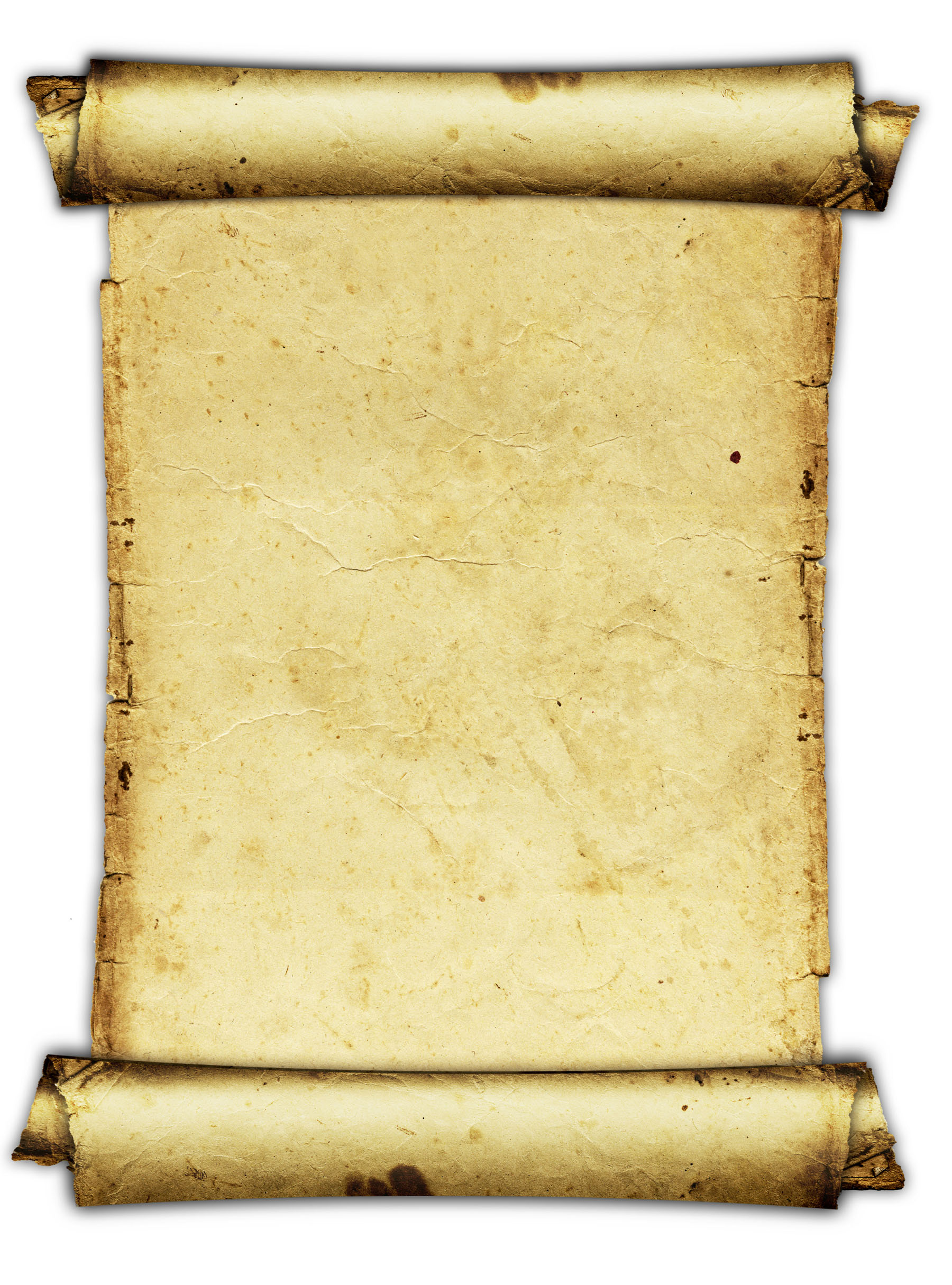 2.    I give privacy from the folks next door.
If you have bad neighbours, you need me mo5. An Easter Egg Hunt 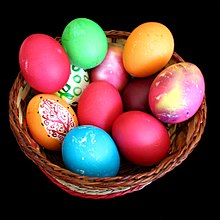 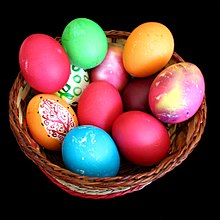 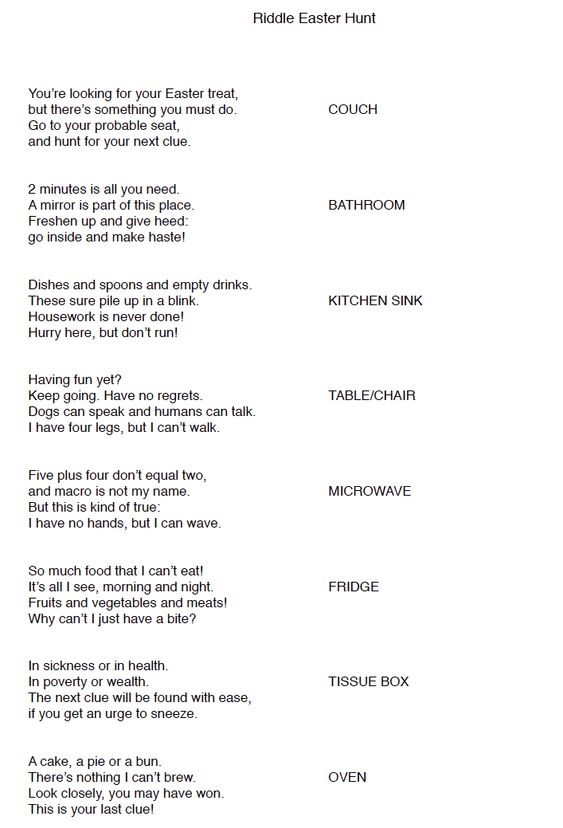 